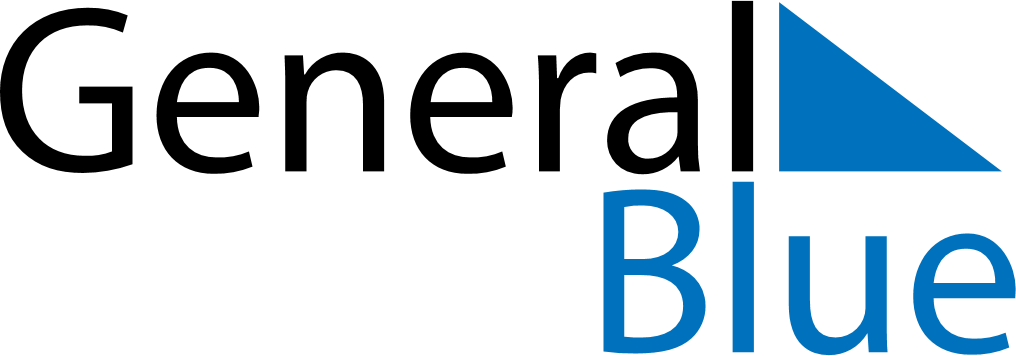 April 2023April 2023April 2023April 2023ArmeniaArmeniaArmeniaMondayTuesdayWednesdayThursdayFridaySaturdaySaturdaySunday11234567889Motherhood and Beauty Day101112131415151617181920212222232425262728292930Mother’s Day